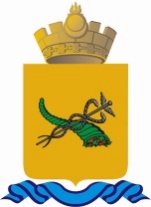 АДМИНИСТРАЦИЯ ГОРОДА УЛАН-УДЭКОМИТЕТ ПО ОБРАЗОВАНИЮ ГОРОДА УЛАН-УДЭ МУНИЦИПАЛЬНОЕ БЮДЖЕТНОЕ ОБЩЕОБРАЗОВАТЕЛЬНОЕ УЧРЕЖДЕНИЕ «ВЕЧЕРНЯЯ (СМЕННАЯ) ОБЩЕОБРАЗОВАТЕЛЬНАЯ ШКОЛА № 14»ГОРОДА УЛАН-УДЭПРИКАЗ«01» сентября 2022г.                                                                                  № 93/6О внедрении целевой модели наставничестваНа основании Распоряжения Минпросвещения России от 25.12.2019 N Р-145 «Об утверждении методологии (целевой модели) наставничества обучающихся для организаций, осуществляющих образовательную деятельность по общеобразовательным, дополнительным общеобразовательным и программам среднего профессионального образования», в том числе с применением лучших практик обмена опытом между обучающимися, с целью достижения результата показателя регионального проекта «Современная школа» национального проекта «Образование» ПРИКАЗЫВАЮ:Внедрить в МБОУ «ВСОШ № 14» города Улан-Удэ целевую модель наставничества.Назначить координатором внедрения целевой	модели наставничества Титову И.К., зам. директора по УВР.Утвердить:3.1. «дорожную карту» реализации целевой модели наставничества в МБОУ «ВСОШ № 14» города Улан-Удэ 2022 – 2023 учебный год (Приложение 1);Контроль за исполнением настоящего приказа возложить на Титову И.К., зам. директора по УВР.Директор 	Мальцева Е.А.